Правила перевозки детей должен соблюдать каждый водительОГИБДД ОМВД по г. Новому Уренгою выявляются нарушения Правил перевозки детей в возрасте до 12 лет водителями индивидуальных транспортных средств. Это позволяет не допустить дорожно-транспортных происшествий с участием несовершеннолетних пассажиров. Однако не все водители до конца понимают всю необходимость соблюдения ПДД, связанных с детьми.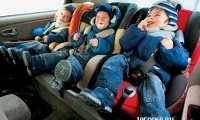 А между тем пункт 22.9 Правил дорожного движения РФ гласит: «Перевозка детей допускается при условии обеспечения их безопасности с учетом особенностей конструкции транспортного средства. Перевозка детей до 12-летнего возраста в транспортных средствах, оборудованных ремнями безопасности, должна осуществляться с использованием специальных детских удерживающих устройств, соответствующих весу и росту ребенка, или иных средств, позволяющих пристегнуть ребенка с помощью ремней безопасности, предусмотренных конструкцией транспортного средства, а на переднем сидении легкового автомобиля – только с использованием специальных детских удерживающих устройств. Запрещается перевозить детей до 12-летнего возраста на заднем сидении мотоцикла!»Некоторые водители забывают этот пункт правил, не понимая, что их беспечное, а порой и сознательное противоправное отношение к вопросам перевозки детей может привести к непоправимым последствиям. «Перевозя ребенка в автомобиле с нарушением ПДД, Вы тем самым демонстрируете свое безразличие к жизни, здоровью и судьбе ребенка. Помните, что дети на переднем сидении автомобиля могут ехать только по достижению 12-летнего возраста. Никогда не перевозите ребенка на коленях, вне зависимости от того, где вы сидите. Это очень опасно, так как при столкновении Вы не удержите ребенка, или придавите его собой. Не разрешайте ребенку стоять сзади между спинками передних сидений. Напоминаем всем водителям: «Пользуйтесь детскими автомобильными креслами вне зависимости от длительности поездки и наличия сопровождающего, кроме того, помните, что штраф за перевозку детей без специального удерживающего устройства составляет 500 рублей».В период с 19 марта по 3 апреля 2012 года проводятся целевые профилактические мероприятия «Внимание – Каникулы!», поэтому мы обращаемся ко всем категориям участников дорожного движения с просьбой неукоснительно соблюдать требования Правил дорожного движения.Будьте внимательны и осторожны на дороге! Берегите себя и жизнь окружающих Вас людей!Елена Мохирева
старший методист МБОУ ДОД Дом детского творчестваг. Новый Уренгой